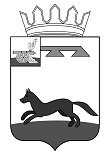                                                  СОВЕТ ДЕПУТАТОВ                        ГОРОДИЩЕНСКОГО СЕЛЬСКОГО ПОСЕЛЕНИЯ ХИСЛАВИЧСКОГО РАЙОНА СМОЛЕНСКОЙ ОБЛАСТИ                                              РЕШЕНИЕот 21 января 2022года                                                                                        № 3Об утверждении «Отчета о  деятельности Контрольно-ревизионной комиссиимуниципального образования «Хиславичский район»Смоленской области за 2021 год»         Совет депутатов Городищенского сельского  поселения Хиславичского района Смоленской области рассмотрев «Отчет  о деятельности Контрольно - ревизионной комиссии муниципального образования Хиславичского района Смоленской области за 2021г»,     Р ЕШ И Л:1.Утвердить «Отчет  о деятельности Контрольно - ревизионной комиссии муниципального образования Хиславичского района Смоленской области за 2021г».2.Настоящее решение подлежит официальному обнародованию. Глава муниципального образования  Городищенского сельского поселения  Хиславичского района Смоленской области                                В.В. Якушев                                                       